Oak Elementary School Climate 2014Score School Climate Student Response (Georgia Student Health Survey II)76.567School Climate Teacher/Staff/Administrator Response (Georgia School Personnel Survey)80.658School Climate Parent Response (Georgia Parent Survey)88.362School Climate School Wide Agreement57.700School Climate School Climate Score75.822School Discipline Weighted Suspension Rate87.873School Discipline School Discipline Score87.873Safe and Substance Free Learning Student Drug-Free Related Incidents (Data)100.000Safe and Substance Free Learning Violent-Free Incidents (Data)90.985Safe and Substance Free Learning Bullying and Harassment-Free Incidents (Data)96.646Safe and Substance Free Learning Student Drug-Free Related Incidents (Survey)NASafe and Substance Free Learning Violent-Free Incidents (Survey)NASafe and Substance Free Learning Bullying and Harassment-Free Incidents (Survey)NASafe and Substance Free Learning Safe and Substance Free Learning Environment Score95.877School Wide Attendance Average Daily Student Attendance96.929School Wide Attendance Average Daily Teacher Attendance95.560School Wide Attendance Average Daily Administrator Attendance98.140School Wide Attendance Average Daily Staff Attendance90.779School Wide Attendance School Wide Attendance Score95.352Initial Score Initial Score (Average of 4 Areas)88.731Additional Considerations Personalized Climate 
Research/Evidence-based Program or Practice that supports the 4 pillars of School Climate = 5 points added0Additional Considerations Race/Ethnicity Disproportionality for Discipline 
Asian, Black, Hispanic, Mutli-Racial, Native American, and White Disproportionality for 2 Consecutive Years = 1 Star Removed 
(Baseline year 2014)NAAdditional Considerations Unsafe School Choice Option 
USCO Distinction for 2 consecutive years = 1 Star removed
USCO Distinction for 3 consecutive years = 2 Stars removedNAFinal Score and Rating Final Score88.7Final Score and Rating Final Star Rating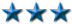 Score RangeScore RangeStarsElementary SchoolsMiddle/High Schools81.3 and below70.2 and below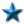 81.4 to 85.870.3 to 76.3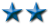 85.9 to 90.376.4 to 82.490.4 to 94.882.5 to 88.5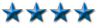 94.9 and above88.6 and above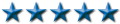 